CALL TO ARTISTS – REQUEST FOR PROPOSALSGreenville Mural ProjectVarious Locations in Uptown Greenville 
Applications Due: October 21, 2019Project Description & ObjectiveThe newly formed Greenville Mural Project, comprised of staff of the Pitt County Arts Council at Emerge, Greenville-Pitt County Convention & Visitors Bureau (Visit Greenville, NC), Uptown Greenville, East Carolina University, and members of the community invite visual and graphic artists to apply for the opportunity to submit proposals and qualifications for public art projects at various locations in the Uptown Greenville and Dickinson Avenue Districts. The goal of the Greenville Mural Project is to facilitate the creation and execution of murals and public art installations in Uptown Greenville and the surrounding neighborhoods. Our Phase 1 goal is to complete at least three new murals by December 1, 2019.  Three Phase 1 mural locations have been identified and secured by the Greenville Mural Committee, please submit design for one or more of the following: *See Page Three for photos of designated mural locations*1. Design for Vinyl Wrap of Utility Box in Uptown Greenville:Utility Box #1 Location: Fifth Street & Cotanche Street and Evans StreetDimensions: Width: 37.00" Height: 73.00" (2 North/South panels)Width: 26.50" Height: 73.00" (2 East/West Panels2. Design for Vinyl Wrap of Utility Box in Uptown Greenville:Utility Box #2 Location: Reade Circle & Cotanche StreetDimensions: Width: 37.00" Height: 63.00" (2 North/South panels)Width: 26.50" Height: 66.00" (2 East/West Panels)3. A Time for Science- Greenville Location: 729 Dickinson Avenue, Greenville NC 27834Dimensions: Width: 52” Height: 16”Three finalists will be chosen and will receive a $500 Honorarium for their design which will be reproduced at one of the three mural proposal at one of the three mural locations. Funding for implementing the selected murals will be provided by the Greenville Mural Committee and partners.  ELIGIBILITYOpen to any artist or designer.PROJECT TIMELINEApplications Due:	October 21, 2019Finalists Selection:	October 21 – 25, 2019Installation:		November 2019HOW TO APPLY:All necessary files must be submitted no later than Monday, October 21, 2019, via https://pittcountyarts.org/artists/artistopportunities.  ARTISTS MUST SUBMIT THE FOLLOWING:Project Statement: No more than 1 page including your background and why you should be chosen for a Greenville Mural Committee Project muralArtist Resume: No more than 3 pages, including contact information5 Work Samples: showcasing your style and artistic merit. Previous mural experience is not required, but encouraged3 References: 3 references with names, titles, addresses, emails, and phone numbersEVALUATIONThree finalists will be chosen based on the final criteria:The merit of the work samplesProven experience to execute exterior muralsArtists are willing to collaborate with the Greenville Mural Project team and selected location partners to create a mural that responds to the context of the communityADDITIONAL INFORMATIONFor questions, contact, please contact: Holly Garriott, Executive Director of the Pitt County Arts Council at EmergeEmail: holly@pittcountyarts.org | Phone:  252-551-6947Sierra Jones, Director of Communications & Marketing for Visit Greenville, NCEmail: sierra@visitgreenvillenc.com | Phone: 252.329.4200 ext. 4248 1. Design for Vinyl Wrap of Utility Box in Uptown Greenville:Utility Box #1 Location: Fifth Street & Evans StreetDimensions: Width: 37.00" Height: 73.00" (2 North/South panels)Width: 26.50" Height: 73.00" (2 East/West panels)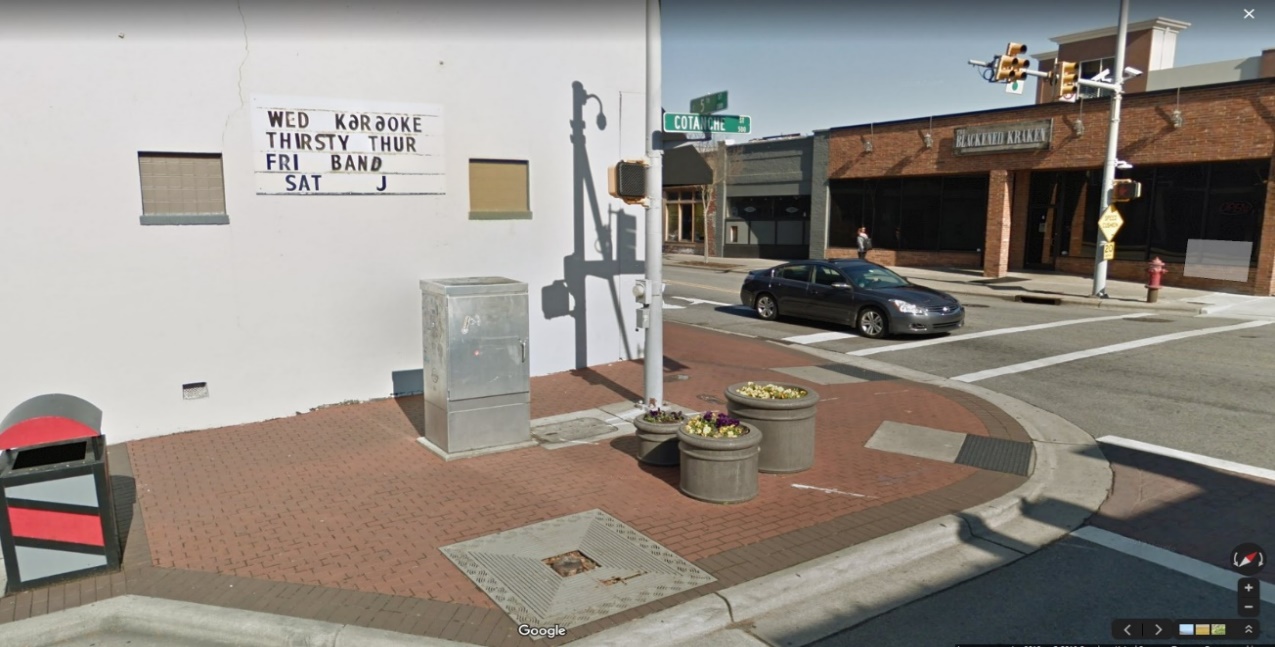 2. Design for Vinyl Wrap of Utility Box in Uptown Greenville:Utility Box #2 Location: Reade Circle & Cotanche StreetDimensions: Width: 37.00" Height: 63.00" (2 North/South panels)Width: 26.50" Height: 66.00" (2 East/West panels)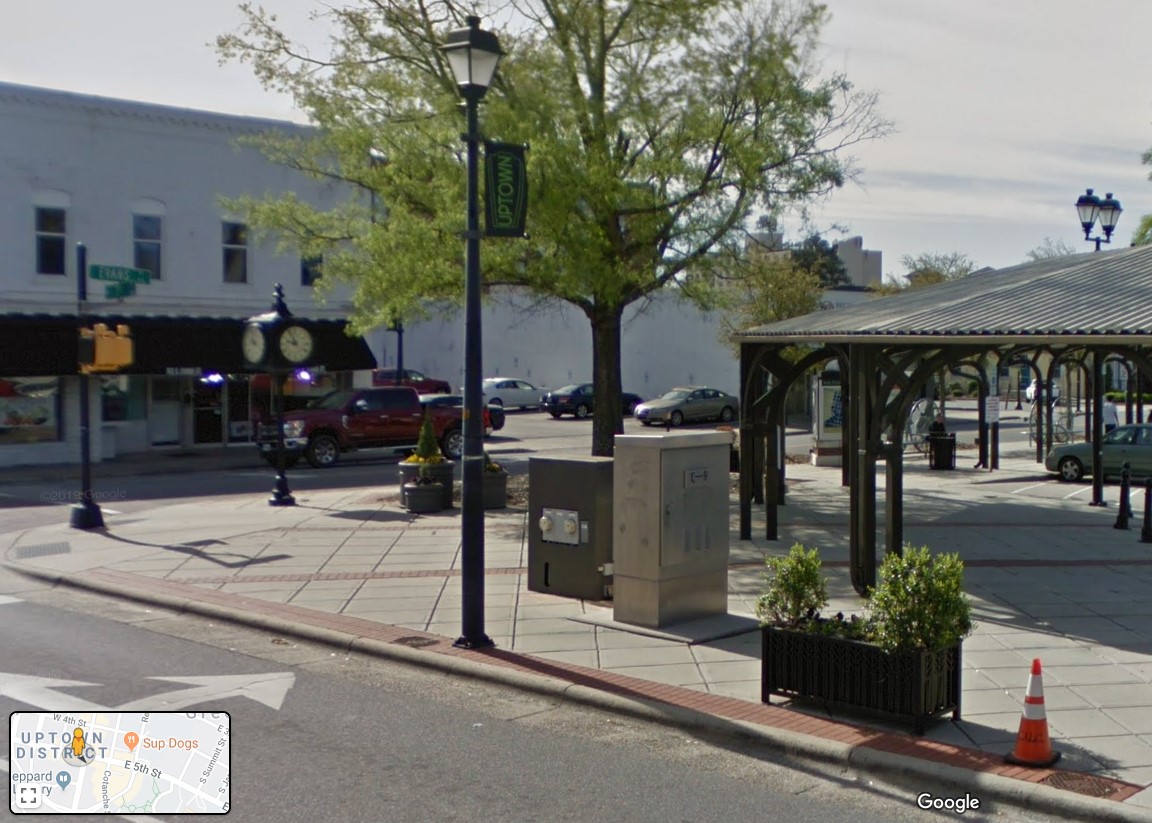 3. A Time for Science- Greenville Location: 729 Dickinson Avenue, Greenville NC 27834Dimensions: Width: 52” Height: 16”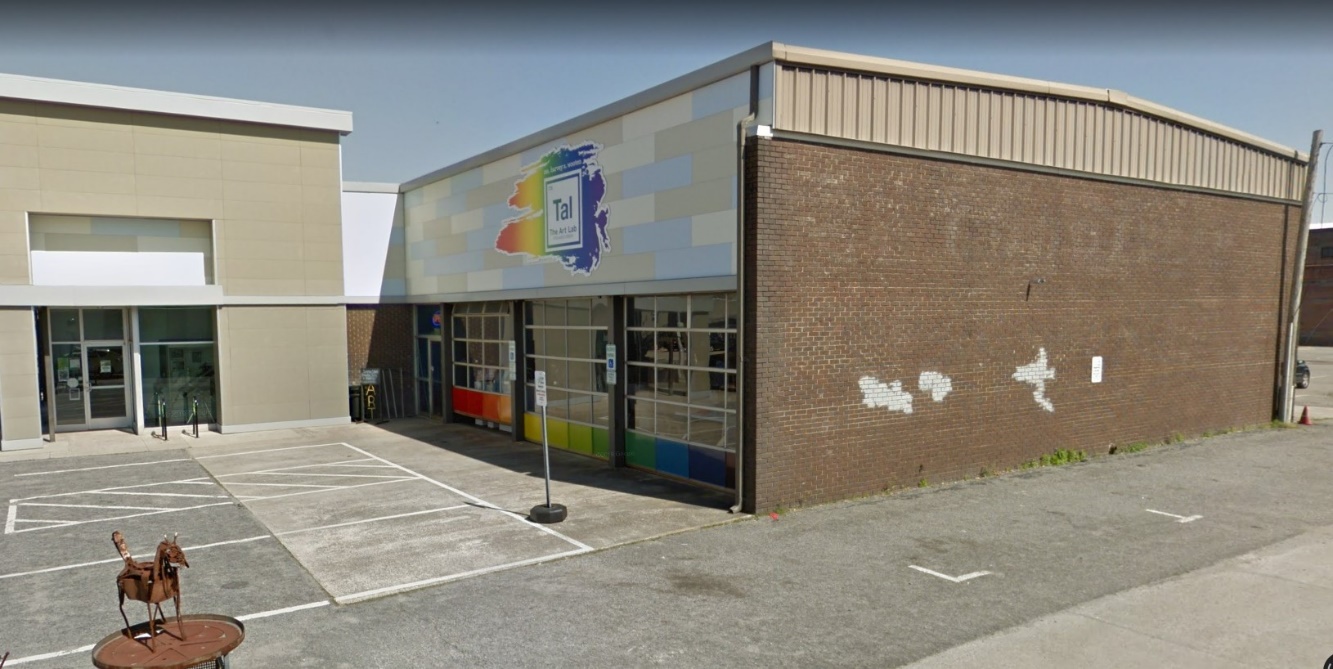 